Kodutöö I: vihjeid R-is tegemiseksMark Gimbutas1.Tuleb teha paberil.2.x <- c(1,2,3,4,5)
mean(x)## [1] 3median(x)## [1] 3var(x) # dispersioon## [1] 2.5sd(x) / mean(x) # variatsioonikoefitsient## [1] 0.5270463quantile(x, 0.25) # 25% kvantiil (ehk alumine kvartiil)## 25% 
##   2Pildi joonistamiseks kasutame R-i baas-võimalusi. Esialgu teeme histogrammi. Seejärel lisame sellele histogrammile kaks sirget joont: üks keskmisele teine mediaanilehist(x) # histogramm
abline(v = mean(x), lwd=2) # v nagu vertical, lwd nagu line width
abline(v = median(x), col="red", lwd=2) # col nagu colour Üldiselt, R põhi-funktsioonidega graafikute tegemise kohta on palju häid näiteid teinud ja üles laadinud Märt Möls lehele http://www-1.ms.ut.ee/mart/R/Rgraafika.html.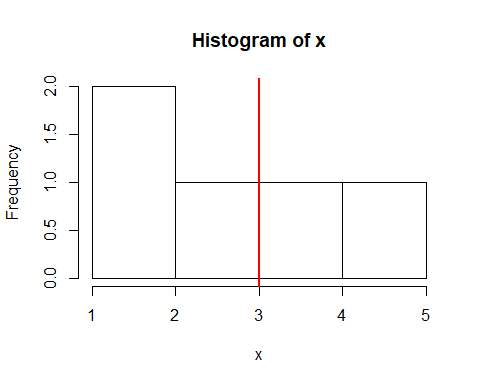 3.x1 <- c(1,2,3,3,3,4,5)
x2 <- c(4,5,5,6,7)
hist(x1)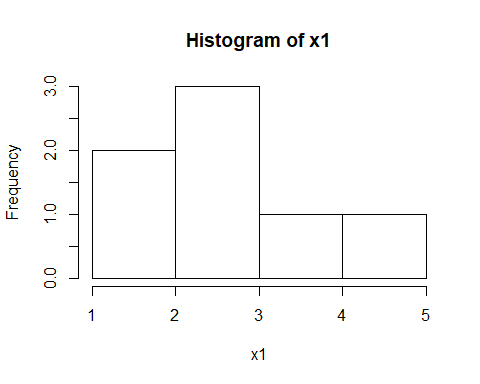 hist(x2)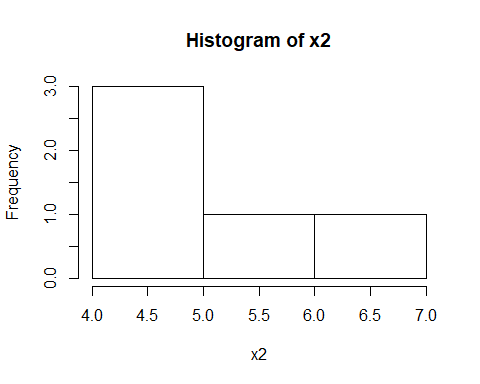 t.test(x1, x2)## 
##  Welch Two Sample t-test
## 
## data:  x1 and x2
## t = -3.4006, df = 9.4162, p-value = 0.007369
## alternative hypothesis: true difference in means is not equal to 0
## 95 percent confidence interval:
##  -3.9858456 -0.8141544
## sample estimates:
## mean of x mean of y 
##       3.0       5.4barplot(c(x1 = mean(x1), x2 = mean(x2))) T-testi muude variantide jaoks (sõltuvad või sõltumatud valimid, rühmade varieeruvused võrdsed või mitte) tuleks uurida abifaili ?t.test.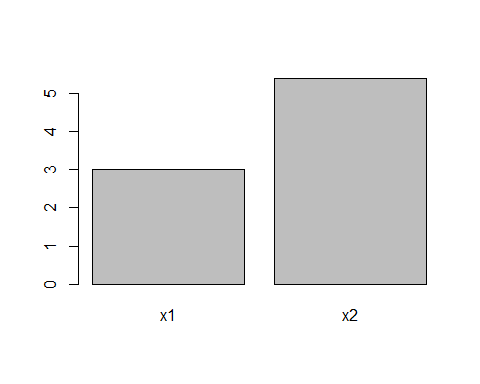 4.Esialgu tekitame andmestiku.faktor <- rep(c("A", "B", "C"), each = 5)
x <- c(1,3,4,5,7,
       4,6,6,7,8,
       7,8,8,9,9)
andmed <- data.frame(faktor, x)Kõiki lineaarseid mudeleid (ANOVA, ANCOVA, lineaarne regressioon, üldine lineaarne mudel) saab R-is hinnata funktsiooniga lm. Selle funktsiooni tuumaks on nn regressiooni valem:vasakul pool lainekest on sõltuva tunnuse nimi andmetabeliskeskel on laineke ehk tilde, mille vähemasti minu klaviatuuril saab Shift+(see nupp number ühest vasakul) ja seejärel tuleb tühikut vajutada (alles siis ilmub laineke nähtavale)paremal pool lainekest on argumenttunnus(ed)Nagu kõigi muude asjadega R-is, tuleks vaevaga välja arvutatud objekt salvestada. Antud juhul siis nimega m nagu mudel.m <- lm(x ~ faktor, data = andmed)ANOVA tabeli saab kätte funktsiooniga anova:anova(m)## Analysis of Variance Table
## 
## Response: x
##           Df Sum Sq Mean Sq F value   Pr(>F)   
## faktor     2 44.133 22.0667  8.3797 0.005277 **
## Residuals 12 31.600  2.6333                    
## ---
## Signif. codes:  0 '***' 0.001 '**' 0.01 '*' 0.05 '.' 0.1 ' ' 1Mõjude hinnangud ja palju muud huvitavat (sealhulgas R-ruut, kogu mudeli olulisuse F-test, jne) saab kätte funktsiooniga summary:summary(m)## 
## Call:
## lm(formula = x ~ faktor, data = andmed)
## 
## Residuals:
##    Min     1Q Median     3Q    Max 
##   -3.0   -0.6   -0.2    0.8    3.0 
## 
## Coefficients:
##             Estimate Std. Error t value Pr(>|t|)    
## (Intercept)   4.0000     0.7257   5.512 0.000134 ***
## faktorB       2.2000     1.0263   2.144 0.053250 .  
## faktorC       4.2000     1.0263   4.092 0.001493 ** 
## ---
## Signif. codes:  0 '***' 0.001 '**' 0.01 '*' 0.05 '.' 0.1 ' ' 1
## 
## Residual standard error: 1.623 on 12 degrees of freedom
## Multiple R-squared:  0.5827, Adjusted R-squared:  0.5132 
## F-statistic:  8.38 on 2 and 12 DF,  p-value: 0.005277Pane tähele, et faktori võrdlus-tasemeks võetakse faktori kõige esimene tase (tähestikulises järjekorras). Antud juhul siis A.Vahelduse mõttes teeme graafiku ühe R-i väga kasuliku lisapaketiga.library(ggplot2)
qplot(x, data = andmed, geom="histogram", facets=faktor~., bins=10)+theme_bw()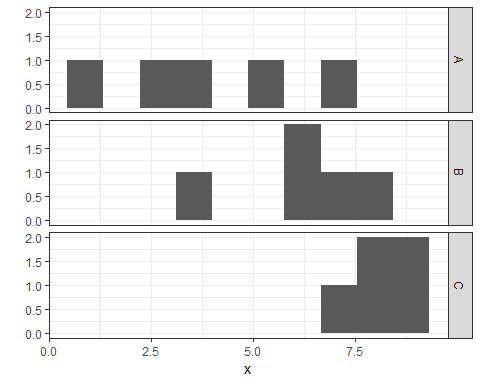 5.Tekitame andmestiku. Kasutame sealjuures juhuslike arvude tekitamise võimalust: R oskab nimelt küsimise peale meile genereerida (pseudo)juhuslikke arve õige mitmest jaotusest.faktor <- rep(c("A", "B"), each=100)
x <- c(rexp(100, 1), rexp(100, 2))
andmed5 <- data.frame(faktor, x)Esitame andmed karpdiagrammil.boxplot(x~faktor, data=andmed5) Kasutame mitteparameetrilist ANOVA-t, täpsemalt siis Kruskal-Wallise testi.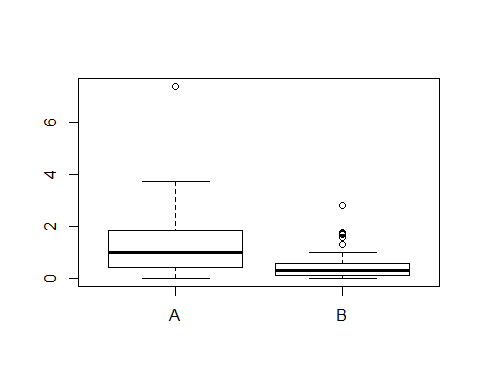 kruskal.test(x~faktor, data=andmed5)## 
##  Kruskal-Wallis rank sum test
## 
## data:  x by faktor
## Kruskal-Wallis chi-squared = 45.974, df = 1, p-value = 1.198e-116.x <- 1:10
y <- c(1,4,2,3,5,2,9,9,10,7)
cor(x,y) # arvutab Pearsoni korrelatsiooni## [1] 0.8053158plot(x,y, pch=20, cex=3) # et punktikesed oleks rasvasemad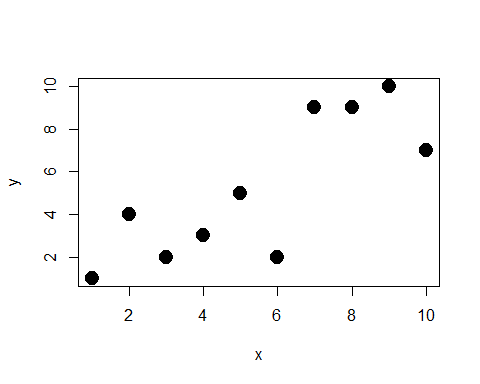 cor(x,y, method="spearman") # arvutab Spearmani korrelatsiooni## [1] 0.78667.x <- 1:5
y <- c(4,5,2,3,1)
plot(x,y)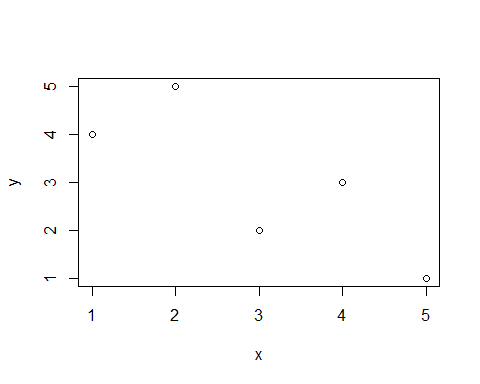 cor.test(x,y)## 
##  Pearson's product-moment correlation
## 
## data:  x and y
## t = -2.3094, df = 3, p-value = 0.1041
## alternative hypothesis: true correlation is not equal to 0
## 95 percent confidence interval:
##  -0.9861962  0.2796400
## sample estimates:
##  cor 
## -0.8Nüüd hakkame oma andmestikku lihtsa copy-paste-ga paljundama ja korrelatsioonikordaja ning selle olulisuse muutust jälgima. Teeme seda for-tsükli abil.valimi.maht <- rep(NA, 5) # teeme tühjad pesad tulemuste korjamiseks
r <- rep(NA, 5) 
p <- rep(NA, 5)
for(i in 1:5){
  # teeme testi ja salvestame kogu selle testi
  korrelatsiooni.test <- cor.test(rep(x, i), rep(y, i))
  # korjame välja korrelatsioonikordaja väärtuse ja topime ta vektori r i-ndale kohale
  r[i] <- korrelatsiooni.test$estimate
  # korjame välja testi p-väärtuse ja topime ta vektori p i-ndale kohale
  p[i] <- korrelatsiooni.test$p.value
  # Valimi mahu oskame ise ära arvata, teades et alguses oli 5 ja siis me kopeerisime
  valimi.maht[i] <- 5*i
}
plot(valimi.maht, r, type="l", lwd=2) # lwd nagu line width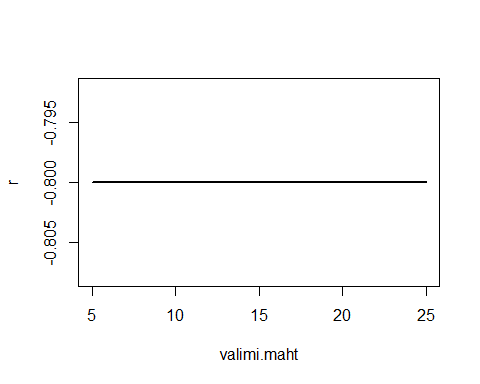 plot(valimi.maht, p, type="l", lwd=2)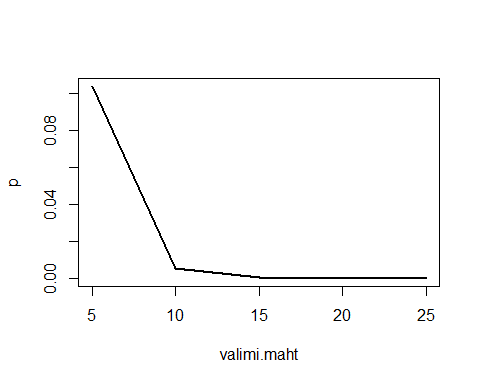 8.x <- 1:10
y <- c(1,2,5,3,6,4,7,9,10,8)/2
m8 <- lm(y~x)
summary(m8)## 
## Call:
## lm(formula = y ~ x)
## 
## Residuals:
##      Min       1Q   Median       3Q      Max 
## -0.97576 -0.48409 -0.04848  0.58485  0.87879 
## 
## Coefficients:
##             Estimate Std. Error t value Pr(>|t|)    
## (Intercept)  0.26667    0.47119   0.566 0.586952    
## x            0.45152    0.07594   5.946 0.000344 ***
## ---
## Signif. codes:  0 '***' 0.001 '**' 0.01 '*' 0.05 '.' 0.1 ' ' 1
## 
## Residual standard error: 0.6898 on 8 degrees of freedom
## Multiple R-squared:  0.8155, Adjusted R-squared:  0.7924 
## F-statistic: 35.35 on 1 and 8 DF,  p-value: 0.0003436plot(x,y)
abline(a=.2667, b=.45152, col="red", lwd=2) # a on intercept ja b on slope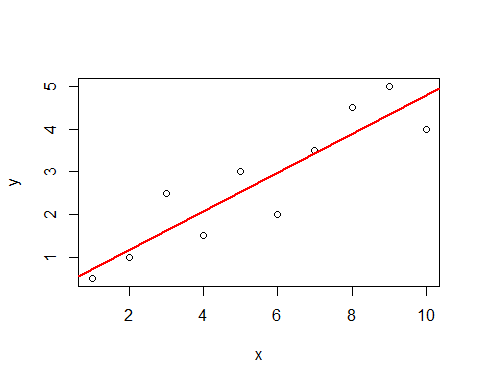 